Информация о ходе реализации программы «Волонтёры культуры» по привлечению добровольцев в МКУК «Сельская библиотека» Отрадненского СП ТРназвание учрежденияза 1 квартал 2021 года.В 1 квартале 2021 года на сайте «Добровольцы России» (добровольцыроссии.рф) зарегистрирован  1 волонтер: Глущенко Ксения Сергеевна, 15 лет		1. Всего волонтёров, зарегистрированных по факту на сайтах:- «Добровольцы России» (добровольцыроссии.рф) – 5 чел.;- «Добровольцы Кубани» (доброволецкубани.рф) –  4  чел.Деятельность волонтеров в учреждениях культуры  муниципального образования Тихорецкий район заключается:в поддержке деятельности учреждений культуры (музеи, библиотеки, дома культуры);помощи в организации различных просветительских событий, содействовать в организации и участии культурно-массовых и концертных мероприятия;в работе с посетителями учреждений культуры.При организации волонтерской деятельности в учреждениях культуры волонтерам подобрана та работа, которая их вдохновляет.2. Наличие в учреждении информационного стенда о возможности участия в волонтерском движении: - количество имеющих стендов: 	1 стенд	3.  За 1 квартал 2021 года было проведено 1 мероприятие, в котором приняли участие 2 зарегистрированных добровольца (волонтера).4.  Фото 1: Участие волонтера Жуляева Н., 15 лет в  празднике здоровья «Живи здорово!».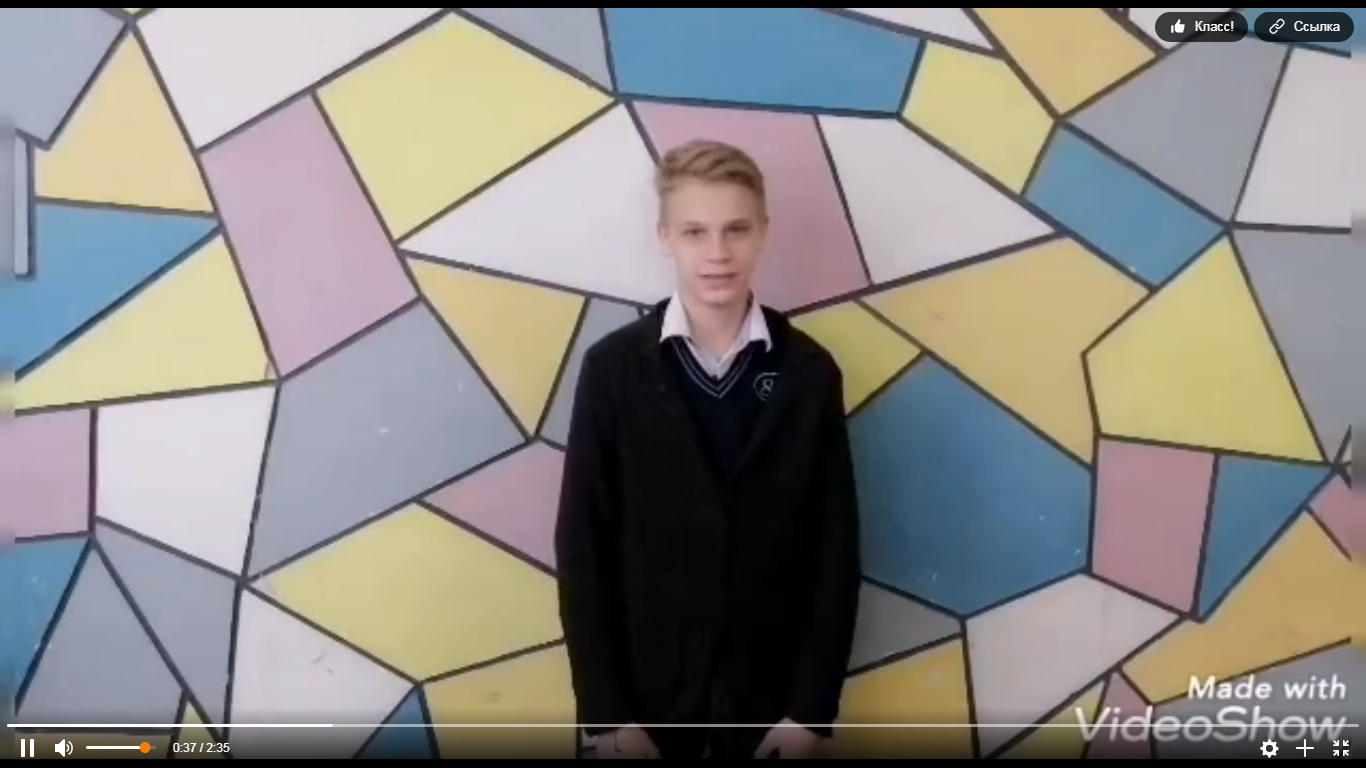 Фото 2: Участие волонтера Кучеровой Д. , 15 лет в празднике здоровья «Живи здорово!».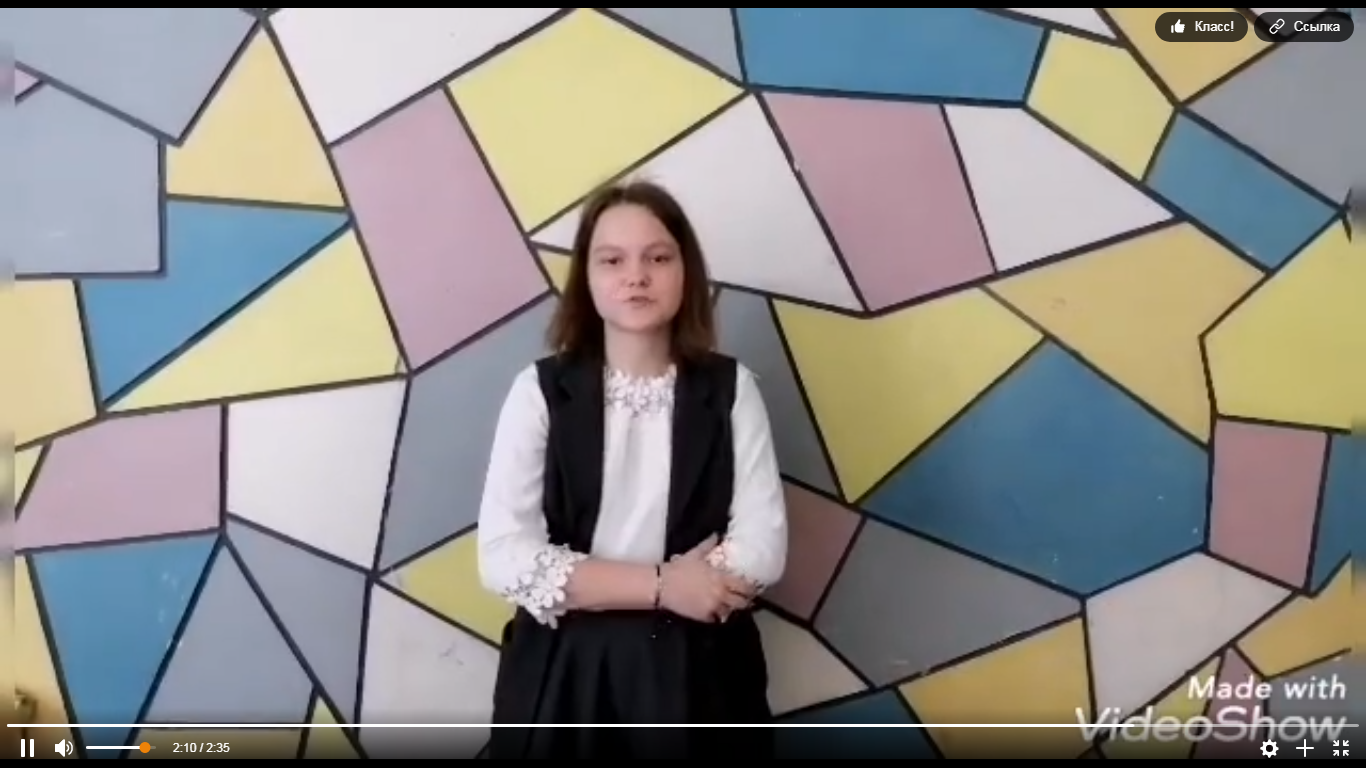 5. Указать количество волонтерских центров, созданных при учреждении культуры (если таковые есть)	 	нет	.6. Ответственный за реализацию программы «Волонтеры культуры» - Верба Анастасия Алексеевна, директор МКУК «Сельская библиотека» Отрадненского СП ТР,  тел: 8-918-012-19-79Директор МКУК «Сельская библиотека» Отрадненского СП ТР                                                                          А.А.Верба№Фамилия, имя. ВозрастID добровольцаРегистрация на сайте доброволецкубани.рфДа/нет1.Болдырев Андрей , 20 лет91744870да2.Масликова Анастасия, 16 лет560511да3.Кучерова Диана, 15 лет560496да4.Жуляев Никита, 15 лет1176404да5.Глущенко Ксения Сергеевна, 15 лет91991291нетИТОГО:ИТОГО:5 человек4 человекаДата проведения мероприятияНазваниеКоличество волонтёров старшего возраста, принявших участие в мероприятииСсылки на мероприятие в сети ИнтернетКол-вопросмотров1234505.03.2021«Живи здорово!» праздник здоровья2https://www.instagram.com/tv/CMBpe3aLrd8/?igshid=jf93prb3jmpr
https://ok.ru/profile/587616463671/statuses/153013906088759
https://vk.com/wall633965922_401245